Ҡарар	                                                                                  решениеО повестке дня тридцать пятого заседания Совета городского поселения город Ишимбай муниципального района Ишимбайский район Республики Башкортостан пятого созыва В соответствии с Регламентом Совета городского поселения город Ишимбай муниципального района Ишимбайский район Республики Башкортостан Совет городского поселения город Ишимбай муниципального района Ишимбайский район Республики Башкортостан пятого созыва р е ш и л:включить в повестку дня тридцать пятого заседания Совета городского поселения город Ишимбай муниципального района Ишимбайский район Республики Башкортостан пятого созыва следующие вопросы:1. Об утверждении положения о муниципальном жилищном контроле в городском поселении город Ишимбай муниципального района Ишимбайский район Республики Башкортостан в новой редакции.Внесен главой администрации городского поселения город Ишимбай муниципального района Ишимбайский район Республики Башкортостан. Докладывает: Мингазова Гульнара Марсельевна – начальнику отдела правового обеспечения и муниципального контроля администрации ГП г.Ишимбай.2. Об исполнении бюджета городского поселения город Ишимбай муниципального района Ишимбайский район Республики Башкортостан за девять месяцев 2023 года.Внесен главой администрации городского поселения город Ишимбай муниципального района Ишимбайский район Республики Башкортостан. 	Докладывает: Логинова Ольга Владимировна – заместитель главного бухгалтера МКУ ЦБ (Муниципального Казенного Учреждения Центральной Бухгалтерии Сельских Поселений).3. О внесении изменений в решение Совета городского поселения город Ишимбай муниципального района Ишимбайский район Республики Башкортостан № 25/246  от 20 декабря 2022 года «О бюджете городского поселения город Ишимбай муниципального района Ишимбайский район Республики Башкортостан на 2023 и на плановый период 2024 и 2025 годов».Внесен главой администрации городского поселения город Ишимбай муниципального района Ишимбайский район Республики Башкортостан. 	Докладывает: Логинова Ольга Владимировна – заместитель главного бухгалтера МКУ ЦБ (Муниципального Казенного Учреждения Центральной Бухгалтерии Сельских Поселений).4. О деятельности муниципального бюджетного учреждения Ишимбайской специализированной службы по вопросам похоронного дела в городском поселении город Ишимбай муниципального района Ишимбайский район Республики Башкортостан (за 9 месяцев 2023 г.)Внесен постоянной комиссией Совета по культуре и социальной политике.Докладывает: Аскаров Адик Абгалимович – директор муниципального бюджетного учреждения "Ишимбайская специализированная служба по вопросам похоронного дела" городского поселения город Ишимбай муниципального района Ишимбайский район Республики Башкортостан.Председатель  Советагородского поселения город Ишимбай муниципального района Ишимбайский район Республики Башкортостан                                                                      А.С. Азановгород Ишимбай26 октября 2023 года № 35/325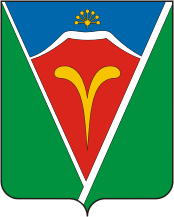 БАШҠОРТОСТАН РЕСПУБЛИКАҺЫСОВЕТ ГОРОДСКОГО ПОСЕЛЕНИЯИШЕМБАЙ РАЙОНЫГОРОД ИШИМБАЙМУНИЦИПАЛЬ РАЙОНЫНЫҢМУНИЦИПАЛЬНОГО РАЙОНАИШЕМБАЙ ҠАЛАҺЫИШИМБАЙСКИЙ РАЙОНҠАЛА БИЛƏМƏҺЕ СОВЕТЫРЕСПУБЛИКИ БАШКОРТОСТАН